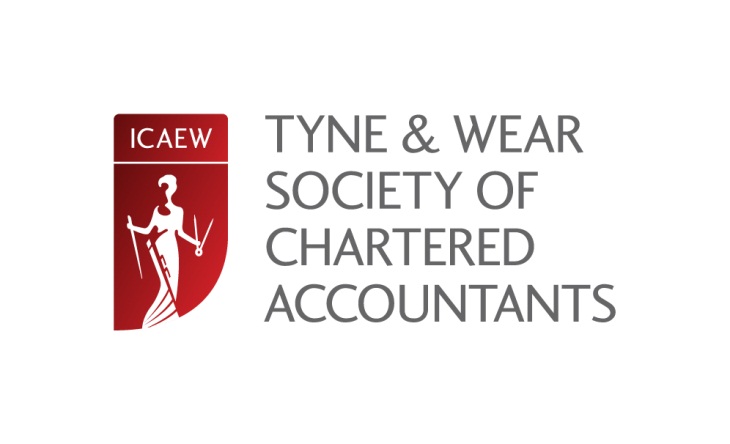 CHARITY general knowledge QUIZ NIGHTThursday 11 September 2014, 19:00Northern Stage, NewcastleThe Tyne and Wear Society of Chartered Accountants proudly presents their annual general knowledge Charity Quiz.The competition is a fun evening for both members and non-members and is a great chance to showcase your general knowledge!!Teams are made up of a maximum of four people.  Guests are very much welcome, therefore please feel free to bring along a group of your colleagues/friends.  The event is a great social and networking evening and the perfect opportunity to meet fellow members and guests.If you don’t have a team but would like to join one please contact Janine at janine@jirwin.co.uk by 31 August 2104 and we will endeavour to put a team or two together!PRIZEThe winning team is not only awarded a trophy to mark their triumph on the night, the proceeds of the evening are donated to the winning team’s nominated Charity.Donations in previous years have been over £500 so let the competition begin!!!!A raffle draw will also be held on the evening to increase the prize fund. Donations of prizes for the raffle would be much appreciated as always.Credit/Debit Card Booking Tel 01908 248159Online Booking -  £15.00  inc VAT per person or £60 per team of 4Postal Booking by cheque - £15.00 inc VAT, or £60 per team of 4Places can be reserved online at www.icaew.com/northern or by completing the form below - for further information contact Joanne Lucking on 0191 300 0532 joanne.lucking@icaew.comName:Organisation:Job position:Tel:Email:Tel:Address:Postcode:Address:Postcode: